										ANNEXEÉLECTION DU/DE LA ……….………………………………………………………………EN DATE DU …FORMULAIRE DE DÉCLARATION : CANDIDATS INDIVIDUELS Vous êtes tenu, même lorsque vous n’avez effectué aucune dépense électorale, d’introduire ce formulaire de déclaration, complété, daté et signé, dans les quarante-cinq jours qui suivent la date des élections, auprès du président du bureau principal de la circonscription électorale ou du collège électoral. Vous vous verrez alors remettre ou envoyer un récépissé. L’omission d’introduire cette déclaration constitue une infraction passible de poursuites et des peines suivantes : emprisonnement de huit jours à un mois et/ou amende de cinquante à cinq cents euros.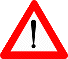 - Loi du 4 juillet 1989 relative à la limitation et au contrôle des dépenses électorales engagées pour l’élection de la Chambre des représentants, ainsi qu'au financement et à la comptabilité ouverte des partis politiques- Loi du 19 mai 1994 relative à la limitation et au contrôle des dépenses électorales engagées pour l’élection du Parlement européen- Loi du 19 mai 1994 réglementant la campagne électorale, concernant la limitation et la déclaration des dépenses électorales engagées pour les élections du Parlement  wallon, du Parlement flamand, du Parlement de la Région de Bruxelles-Capitale et du Parlement de la Communauté germanophone, et fixant le critère de contrôle des communications officielles des autorités publiquesNom et prénom : ……………………………………………………………..………………………………….Adresse : ……………………………………………………………………………………………………….………………………………………………………………………………………………………………………..    Collège électoral/Circonscription électorale : ………………………………………………………………...Liste et numéro de liste :  ……………………………………………………………………………………….Place sur la liste : ………………………………………………………………………………………………..
A. 	DÉPENSES ÉLECTORALES 1.	Si vous n’avez effectué aucune dépense électorale  Par la présente, je déclare n’avoir effectué aucune dépense électorale que ce soit pour mon compte propre ou pour celui du parti.Date	: …………………………………………………Signature	: …………………………………………………2. Si vous avez effectué des dépenses électorales  Le montant maximum qui vous est applicable  : …………………………………..Veuillez compléter les rubriques ci-dessous ainsi que celles sous B et éventuellement celles sous C.B. 	RÉPARTITION DES DÉPENSES ÉLECTORALES EN FONCTION DE L’ORIGINE DES FONDS SERVANT À FINANCER  LA CAMPAGNE C. 	DIVERS 1. 	Figure de proue Par la présente, je confirme que mon parti m’a désigné comme figure de proue conformément à l’article 2, § 1er, dernier alinéa, des lois précitées du 4 juillet 1989 et du 19 mai 1994. La pièce justificative fournie par le parti figure en annexe.2. 	Soutien de la campagne électorale individuelle par le parti (la règle dite des 25 pour cent – 10 pour cent) Conformément à l’article 2, § 1er, avant-dernier alinéa, des lois précitées du 4 juillet 1989 et du 19 mai 1994, le parti peut transférer à ses candidats 25 pour cent du montant maximum de 1 million d’euros qu’il peut consacrer aux dépenses électorales. Sur ces 25 pour cent, un parti ne peut attribuer que 10 pour cent maximum à un candidat. Ce dernier peut affecter ce montant, comme bon lui semble, à sa campagne électorale individuelle. Le candidat ne doit pas mentionner ce montant dans sa propre déclaration de dépenses électorales. C’est au parti qu’il appartient de le faire. Toutefois, le candidat concerné est tenu de mentionner, pour mémoire, les dépenses en question dans sa déclaration. Par la présente, je confirme pour mémoire que mon parti m’a octroyé, dans les limites fixées par l’article 2, § 1er, avant-dernier alinéa, des lois précitées du 4 juillet 1989 et du 19 mai 1994, un montant de …………………………………… afin de financer ma campagne électorale individuelle. Nombre d’annexes (chaque annexe doit être numérotée, datée et paraphée) :Date et signature,Dépenses pour la campagne communeDépenses pour la campagne communeInstrument de campagneDépenses pour la campagne personnelle individuellePart personnelle dans la campagne communeCoût total de la campagne communePublicités dans les médias traditionnelsFrais de production de matériel audiovisuelImprimés électorauxFrais d'envoi et de distribution de propagande électoraleEnvoi par courrier postalAutre type de distributionCampagne numériqueProduction de site ou de page internetPublicités sur les sites internet de tiersPublicités sur les réseaux sociaux (FB, Instagram, Tik Tok,...)Autres (à préciser), par exemple, courriel, sms, WhatsApp, boost de publication, logiciel d'analyse,…Manifestations électoralesDivers (à préciser)SOUS-TOTAUXMONTANT TOTAL des sous-totauxRubriqueMontants1.Fonds en provenance du patrimoine propre du candidat :Fonds en provenance du patrimoine propre du candidat :2.Dons en espèces de personnes physiques :a. dons à enregistrer d’un montant de 125 euros ou plus par donateur  :b. dons à ne pas enregistrer d’un montant de moins de 125 euros par donateur :	3.Contre-valeur de dons en nature de personnes physiques :a. contre-valeur à enregistrer d’un montant de 125 euros ou plus par donateur  :b. contre-valeur à ne pas enregistrer d’un montant de moins de 125 euros par donateur :4.Contre-valeur de prestations ou services de personnes physiques assimilés à des dons : 	a. contre-valeur à enregistrer d’un montant de 125 euros ou plus par donateur  :b. contre-valeur à ne pas enregistrer d’un montant de moins de 125 euros par donateur :5.Intervention financière du parti politique ou de la liste au nom de laquelle le candidat est présenté en ladite qualité pour représenter ledit parti ou ladite liste, ou d’autres candidats dudit parti ou de ladite liste dans le cadre d’une campagne électorale commune  : 	Intervention financière du parti politique ou de la liste au nom de laquelle le candidat est présenté en ladite qualité pour représenter ledit parti ou ladite liste, ou d’autres candidats dudit parti ou de ladite liste dans le cadre d’une campagne électorale commune  : 	6.Contre-valeur de dons en nature du parti politique ou de la liste au nom de laquelle le candidat est présenté en ladite qualité pour représenter ledit parti ou ladite liste, ou d’autres candidats dudit parti ou de ladite liste dans le cadre d’une campagne électorale commune :Contre-valeur de dons en nature du parti politique ou de la liste au nom de laquelle le candidat est présenté en ladite qualité pour représenter ledit parti ou ladite liste, ou d’autres candidats dudit parti ou de ladite liste dans le cadre d’une campagne électorale commune :7.Contre-valeur de prestations ou services assimilés à des dons du parti politique ou de la liste au nom de laquelle le candidat est présenté en cette qualité pour représenter ledit parti ou ladite liste, ou d’autres candidats dudit parti ou de ladite liste dans le cadre d’une campagne électorale commune :	Contre-valeur de prestations ou services assimilés à des dons du parti politique ou de la liste au nom de laquelle le candidat est présenté en cette qualité pour représenter ledit parti ou ladite liste, ou d’autres candidats dudit parti ou de ladite liste dans le cadre d’une campagne électorale commune :	8.Sponsorings  en espèces par des entreprises, des associations de fait et des personnes morales :Sponsorings  en espèces par des entreprises, des associations de fait et des personnes morales :a. sponsorings à enregistrer d’un montant de 125 euros ou plus par sponsor:a. sponsorings à enregistrer d’un montant de 125 euros ou plus par sponsor:b. sponsorings à ne pas enregistrer d’un montant de moins de 125 euros par sponsor:b. sponsorings à ne pas enregistrer d’un montant de moins de 125 euros par sponsor:9.Contre-valeur de sponsorings en produits en échange de publicité par des entreprises, des associations de fait et des personnes morales :Contre-valeur de sponsorings en produits en échange de publicité par des entreprises, des associations de fait et des personnes morales :a. contre-valeur à enregistrer d’un montant de 125 euros ou plus par sponsor :a. contre-valeur à enregistrer d’un montant de 125 euros ou plus par sponsor :b. contre-valeur à ne pas enregistrer d’un montant de moins de 125 euros par sponsor :b. contre-valeur à ne pas enregistrer d’un montant de moins de 125 euros par sponsor :10.Divers (à préciser ) : 	Divers (à préciser ) : 	MONTANT TOTAL :